ПОСТАНОВЛЕНИЕ								от 20 ноября 2018 года № 300О реализацииположений федерального закона от 24.07.2007 N 209-ФЗ "О развитии малого и среднего предпринимательства в Российской Федерации»В соответствии со ст. 14 Федерального закона от 24.07.2007 N 209-ФЗ "О развитии малого и среднего предпринимательства в Российской Федерации", Федеральным законом от 26.07.2006 N 135-ФЗ "О защите конкуренции", руководствуясь Уставом муниципального образования Турочакского сельского поселения,ПОСТАНОВЛЯЕТ:1. Утвердить Порядок формирования, ведения и опубликования перечня муниципального имущества, находящегося в собственности муниципального образования "Турочакское сельское поселение» и свободного от прав третьих лиц (за исключением права хозяйственного ведения, права оперативного управления, а также имущественных прав субъектов малого и среднего предпринимательства), предназначенного для предоставления во владение и (или) в пользование на долгосрочной основе субъектам малого и среднего предпринимательства и организациям, образующим инфраструктуру поддержки субъектов малого и среднего предпринимательства, согласно приложению N 1.2. Утвердить Порядок и условия предоставления в аренду имущества, включенного в перечень муниципального имущества, находящегося в собственности муниципального образования и свободного от прав третьих лиц (за исключением права хозяйственного ведения, права оперативного управления, а также имущественных прав субъектов малого и среднего предпринимательства), предназначенного для предоставления во владение и (или) в пользование на долгосрочной основе субъектам малого и среднего предпринимательства и организациям, образующим инфраструктуру поддержки субъектов малого и среднего предпринимательства, согласно приложению N 2.3. Опубликовать (обнародовать) настоящее Постановление на официальном сайте Сельской администрации Турочакского сельского поселения Турочакского района Республики Алтай в сети «Интернет».Контроль за исполнением настоящего постановления оставляю за собой.Глава Турочакского сельского поселения Турочакского района Республики Алтай					В.В.ОсиповПриложение № 1к постановлению Сельской администрации Турочакского сельского поселения Турочакского района Республики Алтай от 20 ноября 2018 года № 300Порядокформирования, ведения и опубликования перечня муниципального имущества, находящегося в собственности муниципального образования "Турочакское сельское поселение" и свободного от прав третьих лиц (за исключением права хозяйственного ведения, права оперативного управления, а также имущественных прав субъектов малого и среднего предпринимательства, предназначенного для предоставления во владение и (или) в пользование на долгосрочной основе субъектам малого и среднего предпринимательства и организациям, образующим инфраструктуру поддержки субъектов малого и среднего предпринимательства1. Формирование, ведение и обязательное опубликование Перечня муниципального имущества, находящегося в собственности муниципального образования "Турочакское сельское поселение» и свободного от прав третьих лиц (за исключением права хозяйственного ведения, права оперативного управления, а также имущественных прав субъектов малого и среднего предпринимательства, предназначенного для предоставления во владение и (или) в пользование на долгосрочной основе субъектам малого и среднего предпринимательства и организациям, образующим инфраструктуру поддержки субъектов малого и среднего предпринимательства (далее - Перечень), осуществляется инженером Турочакское сельской администрации. (далее – уполномоченное лицо.2. Включению в Перечень подлежит имущество, находящееся в собственности муниципального образования "Турочакское сельское поселение", которое может использоваться только в целях предоставления его во владение и (или) пользование на долгосрочной основе субъектам малого и среднего предпринимательства и организациям, образующим инфраструктуру поддержки субъектов малого и среднего предпринимательства (далее - имущество), при наличии следующих условий:1) имущество находится в казне муниципального образования "Турочакское сельское поселение";2) имущество не включено в прогнозный план (программу) приватизации муниципального имущества в текущем году;3) имущество должно быть свободно от прав третьих лиц (за исключением имущественных прав субъектов малого и среднего предпринимательства);4) муниципальное имущество не ограничено в обороте3. Муниципальное имущество, закрепленное на праве хозяйственного ведения или оперативного управления за муниципальным унитарным предприятием, на праве оперативного управления за муниципальным учреждением, по предложению указанных предприятия или учреждения и с согласия органа местного самоуправления, уполномоченных на согласование сделки с соответствующим имуществом, может быть включено в перечни,  в порядке, установленном настоящим Порядком, в целях предоставления такого имущества во владение и (или) в пользование субъектам малого и среднего предпринимательства и организациям, образующим инфраструктуру поддержки субъектов малого и среднего предпринимательства.4. Перечень формируется по форме, согласно Приложению к настоящему Порядку, и утверждается постановлением Турочакской сельской администрацией.Глава сельской администрации утверждает перечни и муниципального имущества, свободного от прав третьих лиц (за исключением права хозяйственного ведения, права оперативного управления, а также имущественных прав субъектов малого и среднего предпринимательства), с ежегодным до 1 ноября текущего года дополнением таких перечней государственным имуществом и муниципальным имуществом.5. Исключение из Перечня имущества не допускается до прекращения действия договора, на основании которого имущество предоставлено во владение и (или) в пользование субъектам малого и среднего предпринимательства и организациям, образующим инфраструктуру поддержки субъектов малого и среднего предпринимательства.6. Исключение имущества из Перечня осуществляется в следующих случаях:1) обращения взыскания на имущество Перечня по решению суда;2) включения имущества в прогнозный план (программу) приватизации муниципального имущества;3) предоставления имущества в оперативное управление, хозяйственное ведение муниципальным учреждениям, предприятиям.7. Исключение имущества из Перечня оформляется постановлением Турочакской сельской администрацией. В этом случае уполномоченный орган предоставляет пояснительную записку, обосновывающую необходимость исключения имущества из Перечня.8. Перечень подлежит опубликованию на стендах Турочакской сельской администрации и размещению на сайте в сети Интернет.9. Перечень и внесенные в него изменения подлежат:а) обязательному опубликованию в средствах массовой информации - в течение 10 рабочих дней со дня утверждения;б) размещению на официальном сайте уполномоченного органа в информационно-телекоммуникационной сети "Интернет" (в том числе в форме открытых данных) - в течение 3 рабочих дней со дня утверждения.Приложениек Порядку формирования, ведения и опубликования перечня муниципального имущества, находящегося в собственности муниципального образования "Турочакское сельское поселение" и свободного от прав третьих лиц (за исключением права хозяйственного ведения, права оперативного управления, а также имущественных прав субъектов малого и среднего предпринимательства), предназначенного для предоставления во владение и (или) в пользование на долгосрочной основе субъектам малого и среднего предпринимательства и организациям, образующим инфраструктуру поддержки субъектов малого и среднего предпринимательстваПереченьмуниципального имущества, находящегося в собственности муниципального образования "Турочакское сельское поселение" и свободного от прав третьих лиц (за исключением права хозяйственного ведения, права оперативного управления, а также имущественных прав субъектов малого и среднего предпринимательства), предназначенного для предоставления во владение и (или) в пользование на долгосрочной основе субъектам малого и среднего предпринимательства и организациям, образующим инфраструктуру поддержки субъектов малого и среднего предпринимательстваПриложение № 2к постановлению Сельской администрации Турочакского сельского поселения Турочакского района Республики Алтай от 20 ноября 2018 года № 300Порядоки условия предоставления в аренду имущества, включенного в перечень муниципального имущества, находящегося в собственности муниципального образования "Турочакское сельское поселение" и свободного от прав третьих лиц (за исключением права хозяйственного ведения, права оперативного управления, а также имущественных прав субъектов малого и среднего предпринимательства), предназначенного для предоставления во владение и (или) в пользование на долгосрочной основе субъектам малого и среднего предпринимательства и организациям, образующим инфраструктуру поддержки субъектов малого и среднего предпринимательства1. Имущество, включенное в перечень муниципального имущества, находящегося в собственности муниципального образования "Турочакское сельское поселение» и свободного от прав третьих лиц (за исключением права хозяйственного ведения, права оперативного управления, а также имущественных прав субъектов малого и среднего предпринимательства), предназначенного для предоставления во владение и (или) в пользование на долгосрочной основе субъектам малого и среднего предпринимательства и организациям, образующим инфраструктуру поддержки малого и среднего предпринимательства (далее - Перечень), предоставляется субъектам малого и среднего предпринимательства на основании гражданско-правовых договоров, заключаемых Турочакской сельской администрацией с соблюдением норм ст. 17.1 Федерального закона от 26.07.2006 N 135-ФЗ "О защите конкуренции", по итогам проведения торгов, за исключением случаев, установленных федеральным законом. Конкурсы или аукционы на право заключения договоров аренды в отношении муниципального имущества, включенного в Перечень, проводятся в соответствии с Правилами проведения конкурсов или аукционов на право заключения договоров аренды, договоров безвозмездного пользования, договоров доверительного управления имуществом, иных договоров, предусматривающих переход прав владения и (или) пользования в отношении государственного или муниципального имущества, утвержденными Приказом Федеральной антимонопольной службы Российской Федерации от 10.02.2010 N 67.2. Торги на право заключения договоров аренды имущества, включенного в Перечень, проводит уполномоченное лицо Турочакское сельской администрацией.3. Недвижимое имущество, включенное в Перечень, предоставляется во владение и (или) в пользование субъектам малого и среднего предпринимательства и организациям, образующим инфраструктуру поддержки малого и среднего предпринимательства, на срок не менее пяти лет.4. Для рассмотрения вопроса о возможности заключения договора аренды имущества, включенного в Перечень, необходимо наличие заявления субъекта малого и среднего предпринимательства о его соответствии условиям отнесения к категориям субъектов малого и среднего предпринимательства, установленным статьей 4 Федерального закона от 24 июля 2007 года N 209-ФЗ "О развитии малого и среднего предпринимательства в Российской Федерации". Сельская администрацияТурочакского сельского поселенияТурочакского районаРеспублики АлтайИНН 0407006895 ОГРН 1060407000015Адрес: 649140, РеспубликаАлтай, с. Турочак, ул.Тельмана, 19, тел: 8 (388-43) 22-3-43, 22-2-66, 22-0-89 Факс: 8 (388-43) 22-0-89, e-mail: Turochak_SA@mail.ru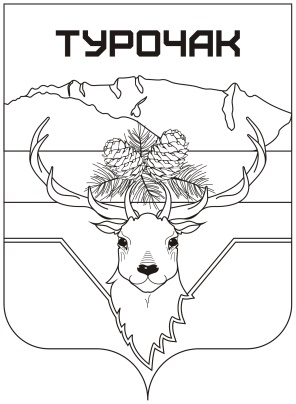 Турачакаймактыҥjурт jеезиРеспублика АлтайИНН 0407006895 ОГРН 1060407000015Адрес: 649140, Республика Алтай, j. Турачак, ор.Тельмана, 19, тел: 8 (388-43) 22-3-43, 22-2-66, 22-0-89 Факс: 8 (388-43) 22-0-89, e-mail: Turochak_SA@mail.ruN п/пНаименование имуществаМесто нахожденияОбщая площадь (кв. м)Назначениедополнительная информация